в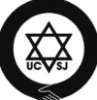 Еврейская жизнь в постсоветских странах: обзор самого главного март 2020Еврейская жизни в марте, как и в целом на планете, проходила под знаком эпидемии вируса COVID-19. Реакция еврейской общины в целом соответствовала официальной линии правительств, научных и медицинских учреждений. Начиная с Пурима, были отметены многие концерты, праздничные мероприятия, семинары и конференции. К середине марта, в соответствии с рекомендациями, практически все общинные институты, культовые учреждения и образовательные заведения взяли курс на максимальное ограничение количества посетителей, а затем и на полное закрытие. Благотворительные проекты, особенно ориентированные на пожилых людей, продолжили работать, но теперь помощь стали развозить по домам специально экипированные команды волонтеров (https://www.facebook.com/permalink.php?story_fbid=1171274419890235&id=388184211532597). Образовательные и культурные учреждения, насколько возможно, перешли в режим работы онлайн.       Общинная жизнь● Во второй половине марта с подозрением на заражение короновирусной инфекции в тяжелом состоянии госпитализирован раввин московской синагоги Ицхак Коган. COVID-19 был диагностирован также у его супруги. Предположительно, раввин заразился на праздновании Пурима в синагоге, где присутствовал раввин из Израиля, по всей видимости, на тот момент уже инфицированный. Израильтянин также  был госпитализирован. 73-летний Ицхак Коган в советское время на протяжении более чем десяти лет был «отказником» – власти не разрешили ему репатриироваться в Израиль, поскольку он работал инженером на оборонном предприятии. Будучи уволен, он зарабатывал на жизнь ремонтом холодильников. Его квартира в Ленинграде стала одним из центров неформального еврейского религиозного движения. В 1988 г. он наконец получил возможность выехать в Израиль. В 1991 г. по благословению Любавического ребе вернулся в Россию, и с тех пор возглавлял общину московской синагоги на Большой Бронной. (http://jewseurasia.org/page6/news66437.html)Уже 1 апреля стало известно, что р.Коган и его жена выздоровели.(http://jewseurasia.org/page6/news66455.html)В течением месяца многие общинные социальные и благотворительные проекты переориентировались на оказание помощи в связи с эпидемией. ● В Украине общинная горячая Еврейская горячая линия «910», на которую ранее принимались сообщения о проявлениях антисемитизма, стала работать как информационная служба об эпидемии. Поддерживающая горячую линию Объединенная еврейская община Украины также инициировала пошив защитных масок. (https://jewishnews.com.ua/society/obedinyonnaya-evrejskaya-obshhina-ukrainyi-ishhet-shvej-dlya-poshiva-zashhitnyix-masok ) ● Горячую линию по медицинским вопросам открыла и Еврейская община Днепра. (http://djc.com.ua/anons/view/?id=22936&lang=ru)● Еврейская община Эстонии создала антикризисный штаб. В первую очередь его целью является организация бесконтактной помощи пожилым и нуждающимся в поддержке.  (http://jewseurasia.org/page6/news66413.html )● В Киеве община Хабад-Любавич организовала центр помощи, в первую очередь, тем, кто нуждается в доставке продуктов или лекарств. (https://www.facebook.com/chabad.lubavitch.kiev/photos/a.234304406909988/1144781749195578 )● Закрытый для посетителей московский Еврейский музей и центр толерантности открыл интернет-версию экспозиции. (https://www.jewish-museum.ru/news/vremennoe-zakrytie-muzeya/)● Виртуальную экскурсию по экспозиции организовал и Еврейский музей Одессы. (https://www.facebook.com/events/2534497680201785/)Для продолжения просветительской деятельности многие образовательные проекты также были переведены в онлайн режим. ● Так, курс лекций по еврейскому искусству читает директор межфакультетского центра «Петербургская иудаика» Европейского университета в Санкт-Петербурге Валерий Дымшиц (https://masters-project.ru/ru/courses/offline/jewish_art/). ● Одесский общинный центр «Мигдаль» запустил программу ежедневных видеоуроков для детей и взрослых. (https://www.migdal.org.ua/migdal/52799/)● В Киеве была отменена намеченная на 15 марта международная конференция «Алеф – бет: Сионизм», приуроченная к выборам делегатов от еврейской общины Украины на 38-й Всемирный сионистский конгресс.  Часть докладов конференции были прочитаны в онлайн режиме.  (http://www.votezion.org.ua/mizhnarodna-konferentsiya-alef-bet-sionizm-bude-perevedena-v-on-lajn-prostir/ )Еврейская община Украины -- вторая в мире после США община, где проходят демократические выборы делегатов, а не распределение мандатов. В 2020 г. в Украине выборы делегатов на сионистский конгресс должны были пройти во второй раз. Чрезвычайные происшествия● 13 марта в дагестанском Буйнакске (Россия, Северный Кавказ) 34-летним местным жителем был тяжело избит председатель городской еврейской общины, раввин местной синагоги Изгиягу Пашаев. 18 марта от полученных травм раввин скончался в реанимационном отделении городской больницы. Насколько можно судить по имеющейся информации, инцидент не носил антисемитского характера. Скорее, речь идет о бытовом конфликте, за которым может скрываться домашнее насилие. По словам соседей раввина, он приютил в своем доме женщину, которой негде было жить, а мужчина, избивший Пашаева, приходится ей братом. (https://md-gazeta.ru/news/82671)Проявления антисемитизма ● 4 марта на электронную почту Главного управления национальной полиции, а также на адреса управлений полиции в нескольких областях Украины  поступило анонимное письмо о минировании зданий синагог. Известно про сообщения о взрывчатке, заложенной в синагогах в Киеве, Виннице, Житомире, Ивано-Франковске, Николаеве, Одессе, Сумах, Харькове (http://jewseurasia.org/page6/news66293.html)По всем адресам синагог прибыли сотрудники полиции, взрывотехники и представители других спасательных служб. Взрывчатка нигде обнаружена не была.(https://jewishnews.com.ua/society/v-pyati-sinagogax-v-raznyix-gorodax-ukrainyi-ishhut-vzryivchatku)Память о Холокосте● Несмотря на карантинные меры, в памятные даты проходили немногочисленные символические церемонии памяти жертв Холокоста. Так, в Рогатине (Ивано-Франковская область, Украина) 20 марта были отменены общественные мероприятия, но их инициаторы пришли к мемориалу на месте массового расстрела евреев нацистами и прочитали поминальную молитву. (https://www.facebook.com/photo.php?fbid=4187934967890635&set=a.124682384215934 ) 